РЕШЕНИЕВ соответствии с Решением Городской Думы Петропавловск-Камчатского городского округа от 31.10.2013 № 145-нд «О наградах и почетных званиях Петропавловск-Камчатского городского округа» Городская Дума Петропавловск-Камчатского городского округаРЕШИЛА:1. Наградить Почетными грамотами Городской Думы Петропавловск-Камчатского городского округа за значительный вклад в развитие образования на территории Петропавловск-Камчатского городского округа в результате добросовестного труда и высокого уровня профессионализма следующих работников федерального государственного бюджетного образовательного учреждения высшего образования «Камчатский государственный технический университет»:Ануфриеву Юлию Александровну – коменданта отдела материально-технического снабжения и хозяйственного обеспечения;Гончара Андрея Викторовича – руководителя курсов подготовки специалистов регионального центра морского дополнительного профессионального образования;Задорожного Андрея Ивановича – заведующего кафедрой «Физика и высшая математика»;Мягких Ларису Андреевну – кастеляншу отдела материально-технического снабжения и хозяйственного обеспечения;Петунину Надежду Борисовну – ведущего бухгалтера расчетного сектора отдела бухгалтерского учета и отчетности. 2. Разместить настоящее решение на официальном сайте Городской Думы Петропавловск-Камчатского городского округа в информационно-
телекоммуникационной сети «Интернет».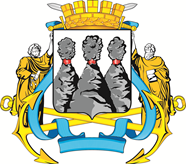 ГОРОДСКАЯ ДУМАПЕТРОПАВЛОВСК-КАМЧАТСКОГО ГОРОДСКОГО ОКРУГАот 24.08.2022 № 1239-р50-я сессияг.Петропавловск-КамчатскийО награждении Почетными грамотами Городской Думы Петропавловск-Камчатского городского округа работников федерального государственного бюджетного образовательного учреждения высшего образования «Камчатский государственный технический университет»Председатель Городской Думы Петропавловск-Камчатского городского округа Г.В. Монахова